edu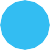 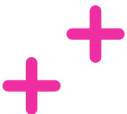 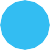 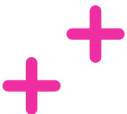       ZA  POKL,..,. ADY ČESKA S ČT EDUZÁPISNÍK Z CESTHlavní město
PrahaVydejte se s ČT edu za poklady hlavního města Prahy. Připravili jsme pro vás prvních deset kešek na zajímavých místech, které stojí za to navštívit. U toho ale nemusí vaše dobrodružství skončit. Najděte si další kešky a zajímavá místa v okolí.Své nálezy si nezapomeňte zaznamenat do tohoto zápisníku a pošlete nám na facebook ČT edu fotky, co jste na svých cestách objevili!Kešky v hlavním městě Praha Naše fotky a příběhy z cest:Název keškyGPS souřadniceDen nálezu keškyPraha na dlaniN 50° 02.870' E 014° 24.222'Dívčí skokN 50° 05.988' E 014° 19.358'Národní muzeumN 50° 04.817' E 014° 25.913'Staroměstské náměstíN 50° 05.215' E 014° 25.222'Královský letohrádekN 50° 05.644' E 014° 24.316'Bazilika sv. Petra a Pavla na VyšehraděN 50° 03.876' E 014° 25.044'Karlův mostN 50° 05.211' E 014° 24.544'Prašná bránaN 50° 05.237' E 014° 25.728'Průhonice zámekN 50° 00.073' E 014° 33.528'Bílá skálaN 50° 06.908' E 014° 27.241'